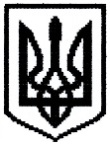 УКРАЇНАМІНІСТЕРСТВО ОСВІТИ І НАУКИ УКРАЇНИОДЕСЬКА НАЦІОНАЛЬНА АКАДЕМІЯ ХАРЧОВИХ ТЕХНОЛОГІЙН А К А З	10.02.2021 р.                             м. Одеса		         № 90-03Про затвердження теми та керівникадипломної роботи бакалавра тавнесення змін до наказу від 16.12.2020 р. № 902-03«Про затвердження тем та керівників дипломних робіт бакалаврів»НАКАЗУЮ:1.   Відповідно до наказу № 68-03 від 29.01.2021 р. «Про переведення студентів академії, поновлення та призначення тьюторів» нижчезазначеному здобувачу освіти ІІ курсу скороченого терміну навчання 1 рік 10 міс., який навчається за СВО «Бакалавр», факультету технології та товарознавства харчових продуктів і продовольчого бізнесу зі спеціальності 076 «Підприємництво, торгівля та біржова діяльність», освітньо-професійної програми «Товарознавство і торговельне підприємництво» заочної форми навчання, затвердити тему дипломної роботи та призначити керівника:2. У зв'язку зі змінами у кадровому складі кафедри замінити керівника нижчезазначеним здобувачам освіти IV курсу, які навчаються за СВО «Бакалавр»,   факультету технології та товарознавства харчових продуктів і продовольчого бізнесу зі спеціальності 076 «Підприємництво, торгівля та біржова діяльність», освітньо-професійна програма «Товарознавство і торговельне підприємництво» денної форми навчання навчання  внести зміни в п. 3-6 розділу 1 наказу  № 902-03 від 16.12.2020 р. «Про затвердження тем та керівників дипломних робіт бакалаврів» та викласті у наступній редакції:3. У зв'язку з включенням до міжкафедрального комплексу здобувача освіти  IV курсу Гальчука М.В., який навчається за СВО «Бакалавр», факультету технології та товарознавства харчових продуктів і продовольчого бізнесу зі спеціальності 076 «Підприємництво, торгівля та біржова діяльність», освітньо-професійної програми «Товарознавство і торговельне підприємництво» денної форми  виключити п.7 розділу 1 наказу  № 902-03 від 16.12.2020 р. «Про затвердження тем та керівників дипломних робіт бакалаврів».Підстава: подання завідувача кафедри товарознавства та митної справи.4. Контроль за виконання наказу покласти на декана факультету технології та товарознавства харчових продуктів і продовольчого бізнесу.В.о. ректора                                                            Марина МАРДАР                                                           ПОГОДЖЕНО:Розсилка:Проректор з НП та НРСлужба діловодстваНавчально-метод. відділ НЦ ООПДеканат Т та ТХП і ПБКафедра Т та МС                            Керівник –д.т.н., професор Верхівкер Я.Г.                            Керівник –д.т.н., професор Верхівкер Я.Г.                            Керівник –д.т.н., професор Верхівкер Я.Г.1.Бурдюжа          –Сергій    ІгоровичОцінювання якості та безпечності консервів «Кукурудза цукрова», що реалізуються в торговельній мережі м. Одеси.Керівник – к.т.н., доцент Мірошніченко О.М.Керівник – к.т.н., доцент Мірошніченко О.М.Керівник – к.т.н., доцент Мірошніченко О.М.3.Шевченко Марія АндріївнаОцінювання якості фруктового пюре дитячого харчування з наповнювачем, що реалізуються в Україні4.Ніканюк Владислава ВолодимирівнаВстановлення ідентифікаційних ознак йогурту, що реалізується у супермаркетах м. Одеси5.Гладких Олена ІгорівнаТоварознавча оцінка кефіру, що реалізується у супермаркетах м. Одеси6.Головченко Вікторія СергіївнаТоварознавча оцінка питних вершків, які реалізуються у супермаркетах м. ОдесиПроректор з НП та НРФедор ТРІШИННачальник відділу кадрового забезпеченняТетяна БАЗУТОВАВ.о. декана ф-ту Т та ТХП і ПБКатерина ГАРБАЖІЙВ.о. завідувача кафедри ТтаМСЯков ВЕРХІВКЕРНачальник відділу юридичного забезпеченняТетяна КРАВЧЕНКО